Составитель: учитель-логопед Еремина Е.В.Кто у нас хороший?(Игры с мамой на каждый день. Для детей 2-4 лет)..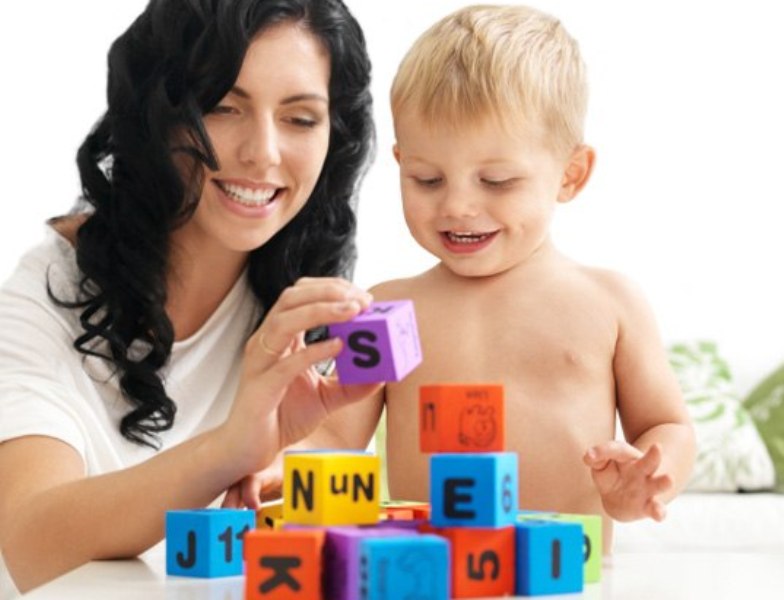 Важные советы:Принимайте ребенка таким, какой он есть. Любите его только за то, что он ваш ребенок. Чаще нежно обнимайте и целуйте его, говорите о своей любви к нему. Будьте доброжелательны, эмоциональны и уважительны.Относитесь к ребёнку так, как бы вы хотели, чтобы ребенок относился к вам. Ведь ребенок берет с вас пример. Обо всем разговаривайте с малышом, всё ему объясняйте.Хвалите ребенка даже за маленькие «подвиги», которые он совершил сам.Играйте не рядом, а вместе с ребенком. Знайте, что до трех лет вашему сыну или дочке нужны именно вы, а не сверстники.Не считайте, что чем больше будете развивать своего малыша, тем больше в него «поместится». Во  всем нужна золотая середина. Малышу нужно и побыть одному, и поиграть в «свои» игры.Не навязывайте ребенку «умные» игры, которые ему не нравятся.Не делайте за малыша то, что он может сделать сам. Если ребенок будет зависеть от вас, вы занизите ему самооценку. Но помогите крохе, если он действительно нуждается в вашей помощи.Если вы не можете гарантировать полной безопасности проведения какой-то игры – не проводите её.Смешливые утренние истории.Эти игры заряжают ребенка положительной энергией, поднимают настроение, укрепляют иммунитет и весь организм.Потягушки – потягунюшки.Потягушки – потягунюшки,                Ребенок тянется, а вы помогайте ему разбудить еще сонныеПоперек толстунюшки.                                     мышцы: поглаживайте называемые части телаНоженьки ходунюшки,                                      и лица.Рученьки – хватунюшки.В роток – говорок,А в голову – разумок.Ивашка и колодцы.Пошел Ивашка за водой                         Указательным и средним пальцем «потопчитесь» на                                                                    ладони ребенка.И встретил деда с бородой.                    Возьмите ребенка за подбородок и покажите, какой длины Тот показал ему колодцы:                      борода (до пупка). Здесь холодная вода,                               Погладьте большой палец ребенка и «идите» двумя                                                                     пальцами по  внутренней стороне руки до локтевого                                                                     сгиба.Здесь вода теплая,                                    Легонько пощекочите сгиб локтя и «идите» дальше к                                                                     плечу.Здесь вода горячая,                                  Слегка надавите на плечевой сустав.А тут кипяток!                                          Пощекочите малыша под мышками.Два пожарника.Два пожарника бежали                           Попеременно касайтесь пальцем то одной, то другой                                                                    щечки ребенка.И на кнопочку нажали – бип!                 Нажмите на носик малыша.Мышка.Вот приходит мышка в гости,                  «Идите» двумя пальцами от живота ребенка к его носу.Нацепила бант на хвостик.Динь, динь, донна, донна,                         Несколько раз нажмите («позвоните») на нос ребенка.А сегодня Ира дома?       Мышки и часы.Ра, два, три, четыре, пять,                         «Шагайте» указательным и средним пальчиками обеих                                                                        рук по двум ручкам ребенка от кисти к уху ребенка. Вышли мышки погулять.Раз, два, три, четыре,                                  Легонько четыре раза потяните ребенка за мочки ушей.      Мышки дернули за гири.Вдруг раздался страшный звон,                 Четыре раза хлопните в ладоши.    Убежали мышки вон.                                   Ваши пальцы «скатываются» обратно до кисти                                                                         ребенка.    Кухонные игры.Предметная деятельность способствует развитию у ребенка любознательности и исследовательской деятельности, стимулирует его интеллектуальное развитие, развивает мелкую моторику, координацию рук, самостоятельность и умение последовательно выполнять работу.Липкие магниты.Попросите ребенка снять с холодильника и показать вам определенную магнитную фигурку (мышонка, котенка) или найти красные магниты, синие и т.д. Скажите: «Зверушки дружат друг с другом. Найди, кто с кем дружит». Ребенок по своему усмотрению выстраивает на холодильнике пары: лиса дружит с медведем, котенок с мышкой и т.д.Привяжите к одному магниту веревочку, а остальные магнитики и железные предметы расположите на полу. Ребенку нужно «ловит» веревочным магнитом другие фигурки. Можно положить несколько не намагничивающихся предметов (деревянную ложку, блюдце и т.д.)Съедобные продукты.Положите на столе несколько продуктов: конфетку, солонку с солью и банку горошка. Скажите: «На столе лежит соль, горошек и ….» (ребенок сам заканчивает вашу фразу).Поиграйте в продуктовый магазин. Дайте ребенку небольшую сумку и скажите: «Купи, пожалуйста, в «магазине» коробку сахара и пакет макарон». Ребенок находит и складывает названный товар в свою сумку и приносит вам.Крупяные игры и игры с тестом.Насыпьте в миску рис и попросите ребенка переложить рис в другую миску при помощи деревянной ложки или просто руками.Поставьте перед ребенком миску с фасолью и покажите, как нужно брать по одной фасолине и складывать в баночку с зауженным горлышком (из-под питьевого йогурта).Ограничьте шнурком или палочками круг или дорожку. Ребенку нужно осторожно сыпать крупу (манку, рис и т.д.) внутри круга или дорожки.Крупные макаронины можно раскрашивать в разные цвета гуашевыми красами. Когда макароны высохнут, наденьте их на шнурок – получатся красивые бусы.Получится ли у вас с ребенком просеять через сито рис, манку, муку, горох.Попробуйте вместе с ребенком растворить в стаканах с водой песок, соль, подсолнечное масло, крахмал, рис, зеленку и т.д.Слепите из размятого черного хлеба фигурки.Если вы печете пирожки, скатайте для ребенка несколько шариков. Он сможет сделать из них снеговика. Или дайте малышу вермишелинки и покажите, как можно втыкать их в скатанные из теста шарик – получится ёжик или кактус.Раскатывайте тесто. Дайте ребенку пластмассовые крышки от бутылок, и пусть он выдавливает на тесте различные фигуры, делает на них дырочки спичкой или отпечатки кружков трубочкой от сока. Украшенные печенья можно запечь в духовке.Приготовьте соленое тесто. Смешайте полстакана соли, полстакана муки, полстакана воды и одну чайную ложку подсолнечного масла. Лепите вместе с ребенком различные поделки (например, колечки, а потом нанижите их на веревочку). Слепленные предметы можно украсить различными крупами или, когда тесто подсохнет (в духовке), раскрасить красками. Источники:            1) Фото - https://yandex.ru/images/search?img_	             2) Текст – журнал «Для самых - самых маленьких. Кто у нас хороший. Игры с мамой на каждый                                                                                                                                                                день». 01. 2010 .